能力指標：8-a-10說明：能利用等量公理解一元二次方程式，如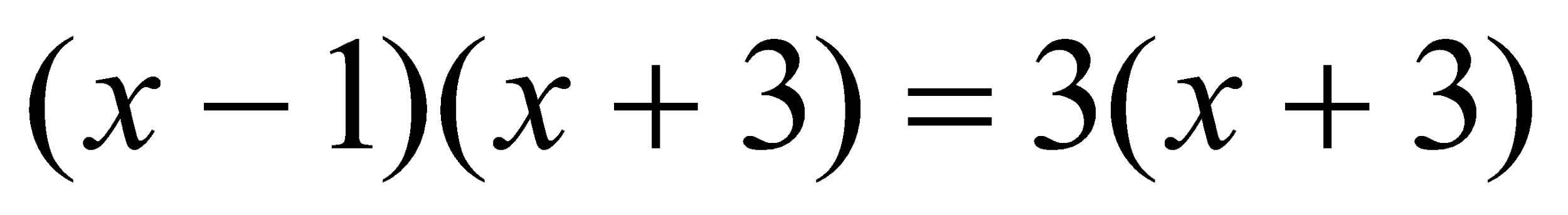 由方程式兩邊知若，即，則等式兩邊都為0，所以為一解。若為不等於－3的解，因為，兩邊同除以，得，，因此、4為方程式的解。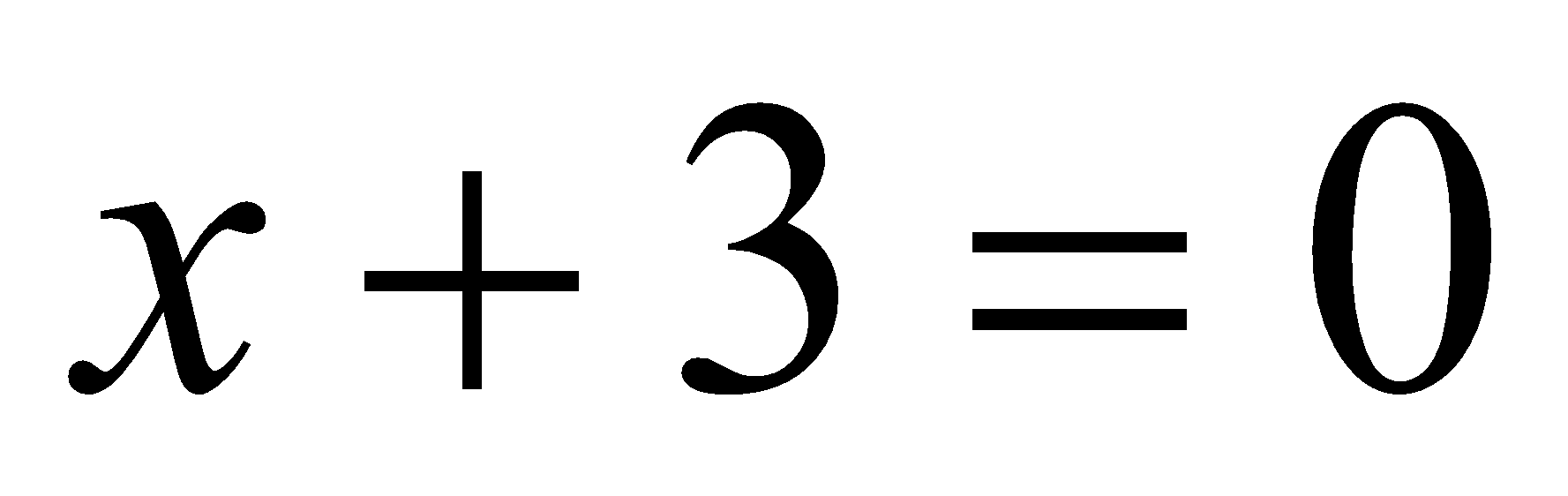 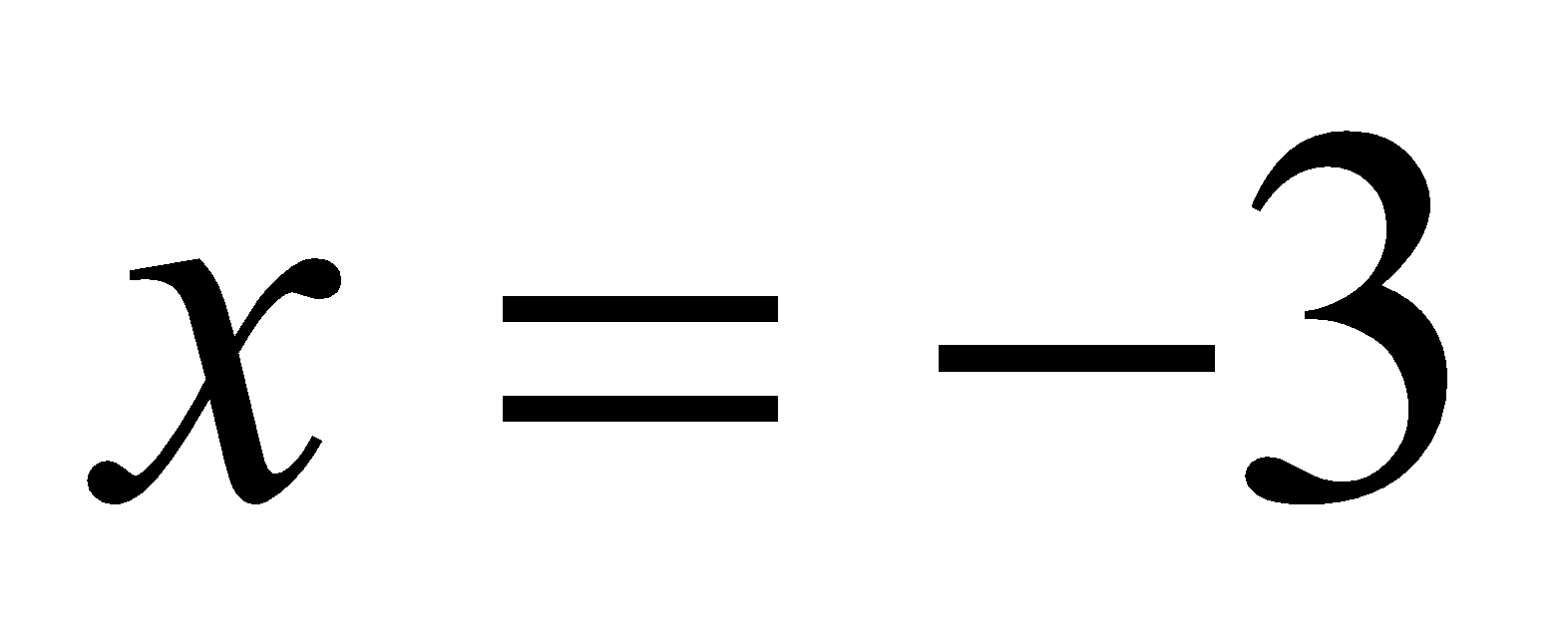 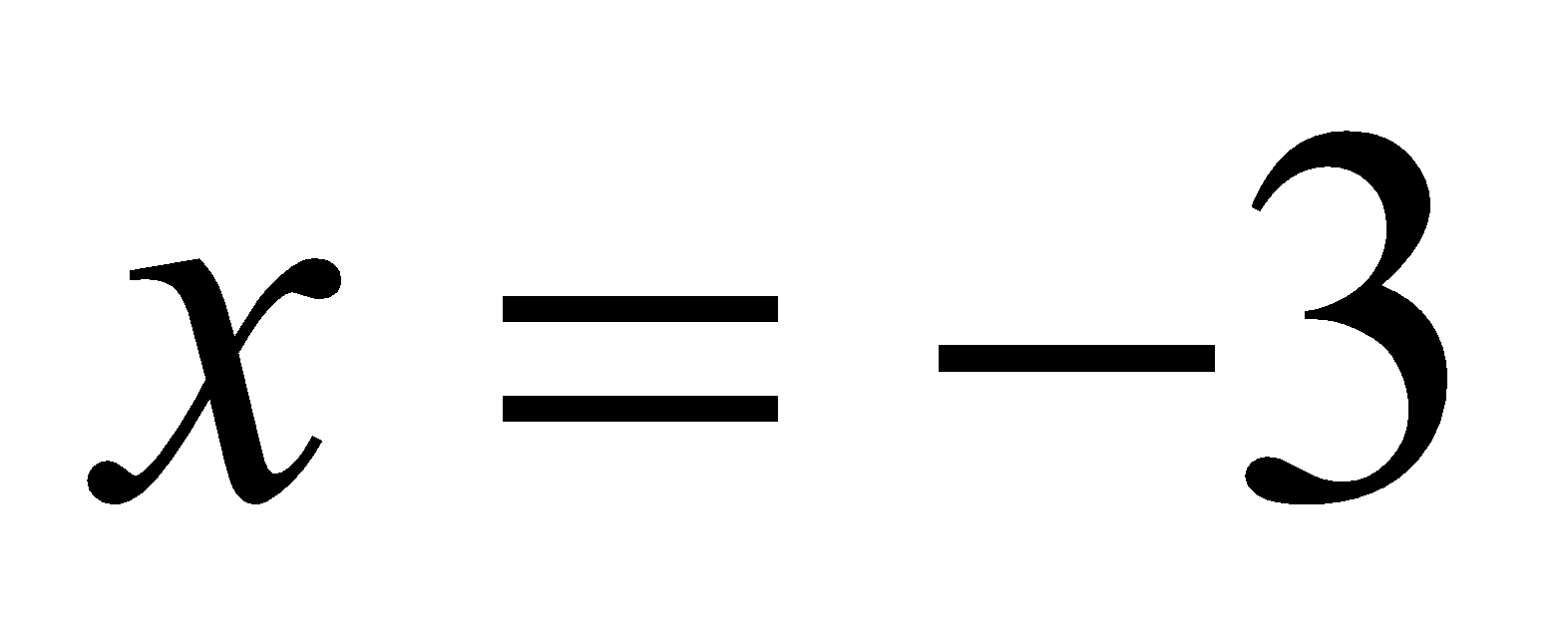 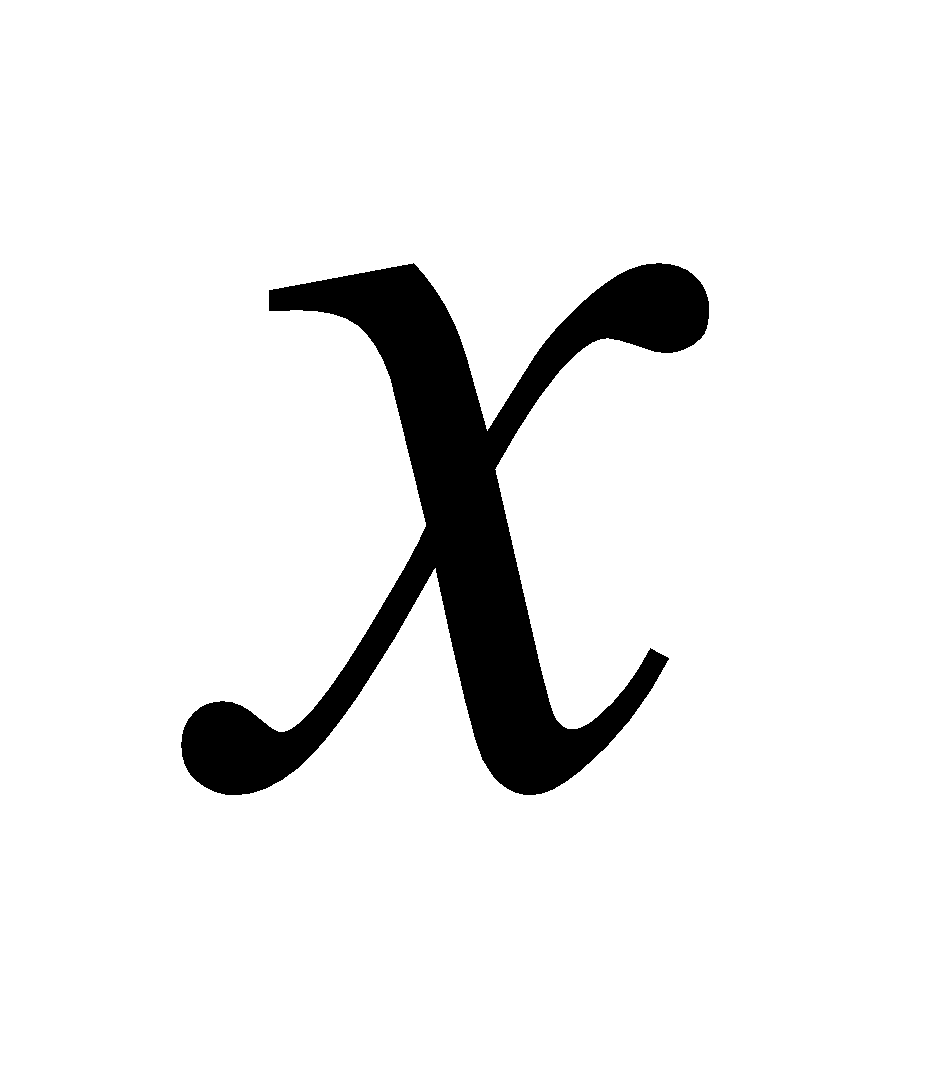 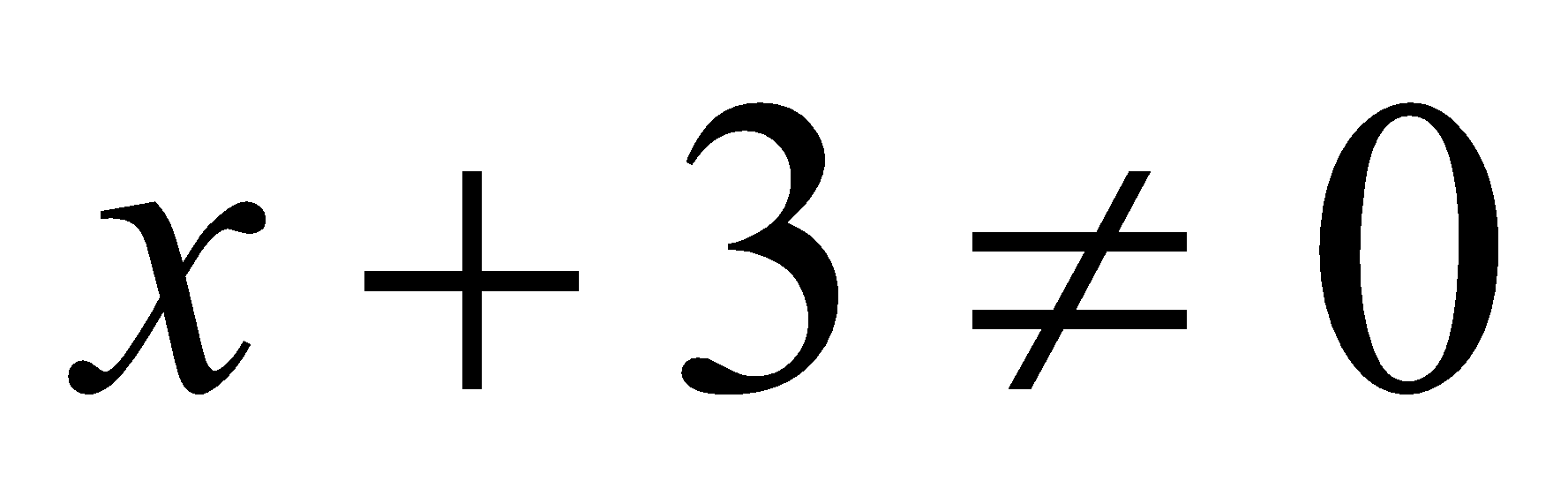 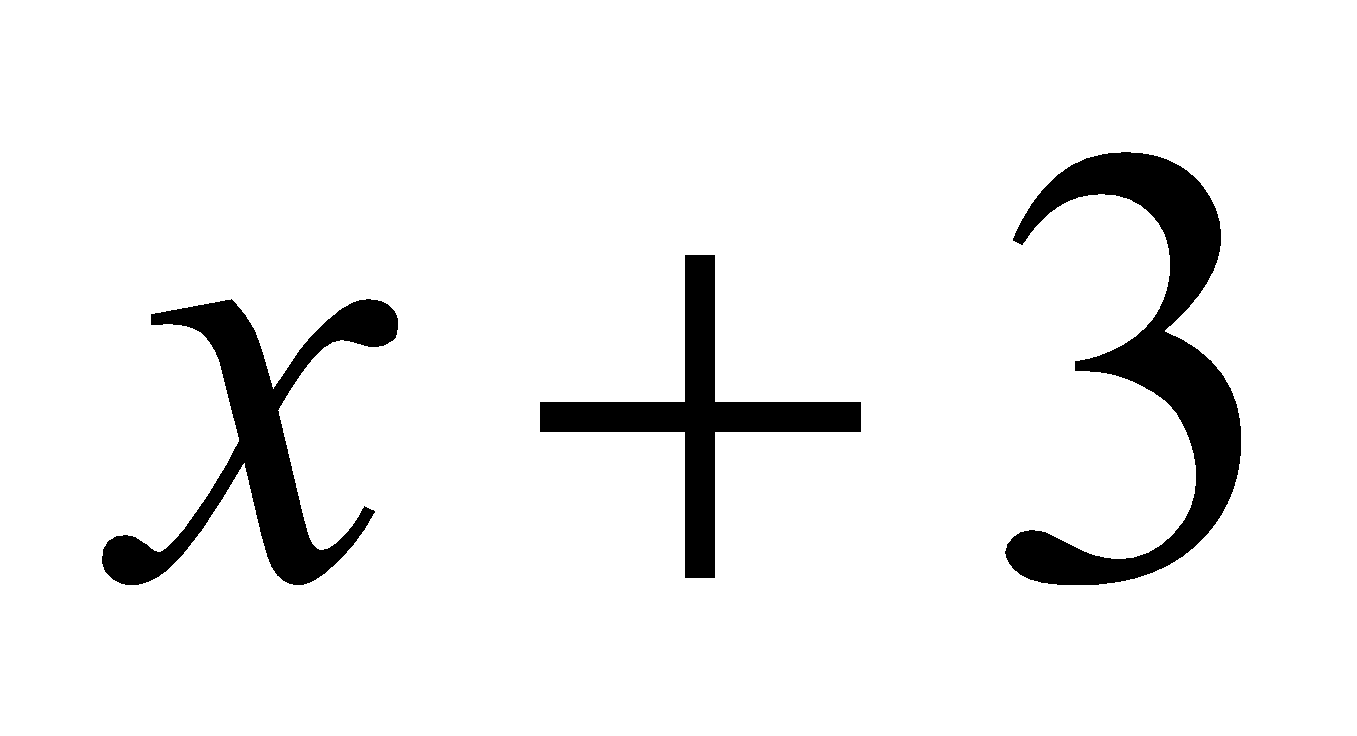 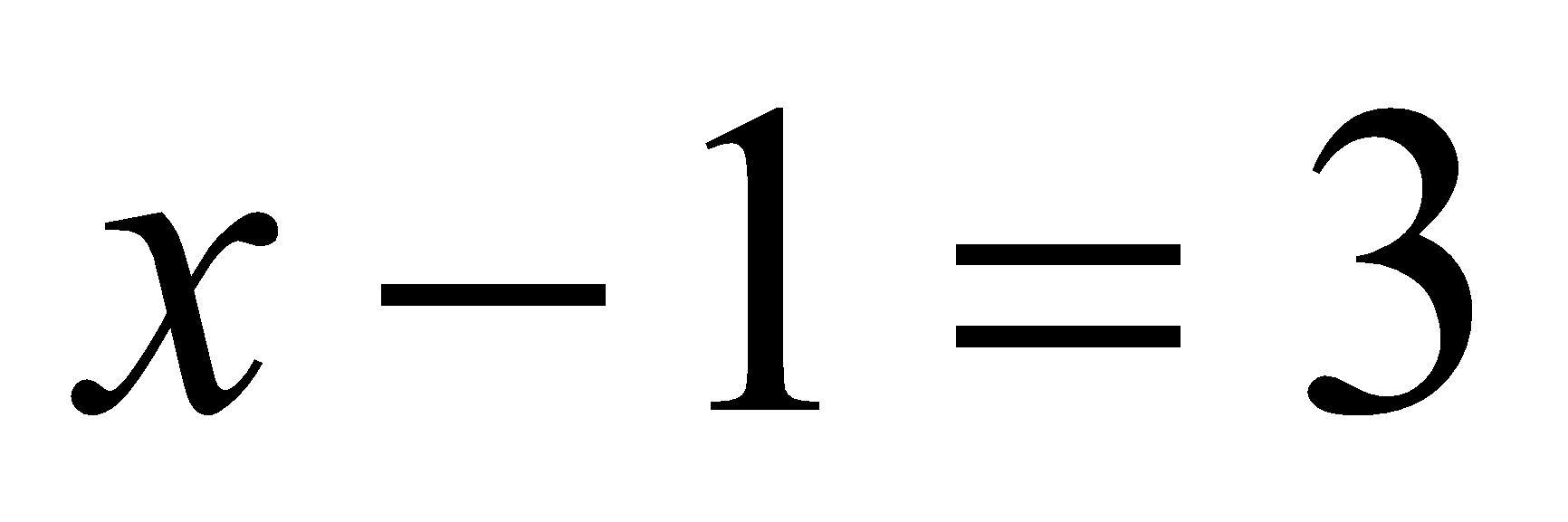 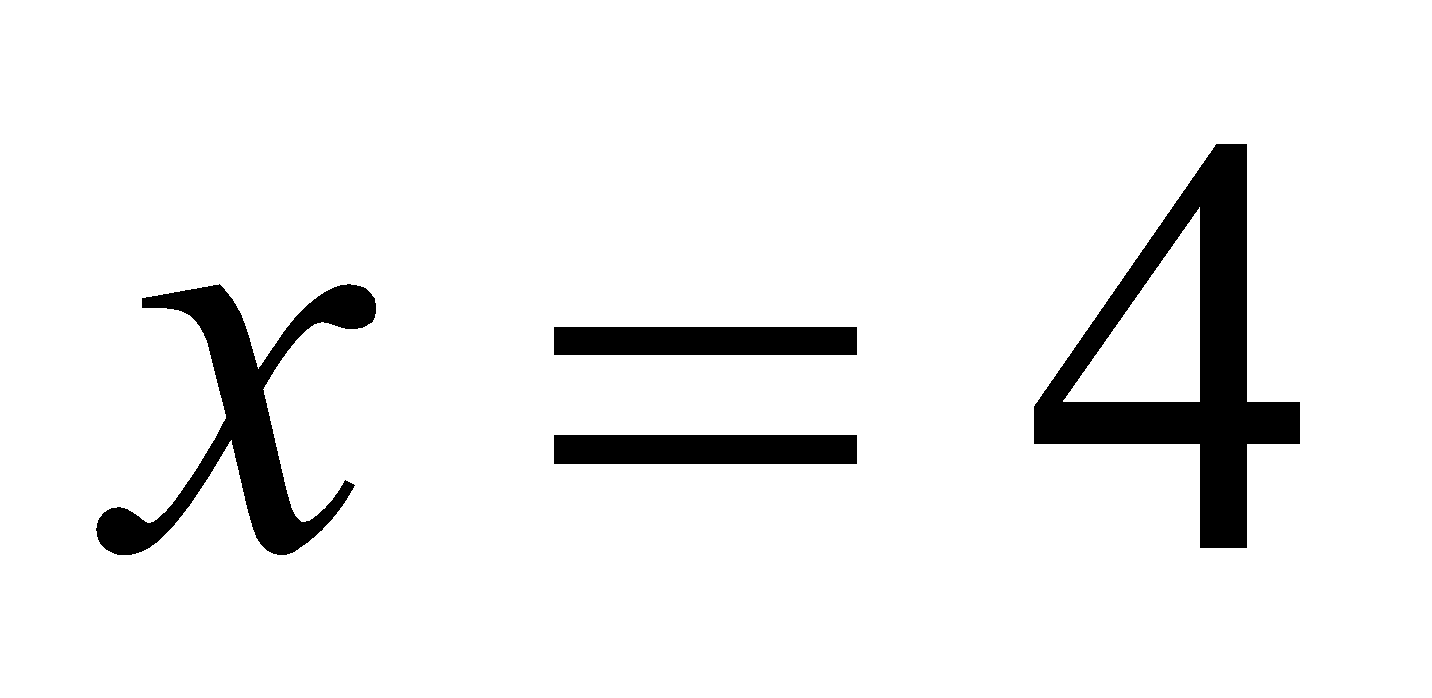 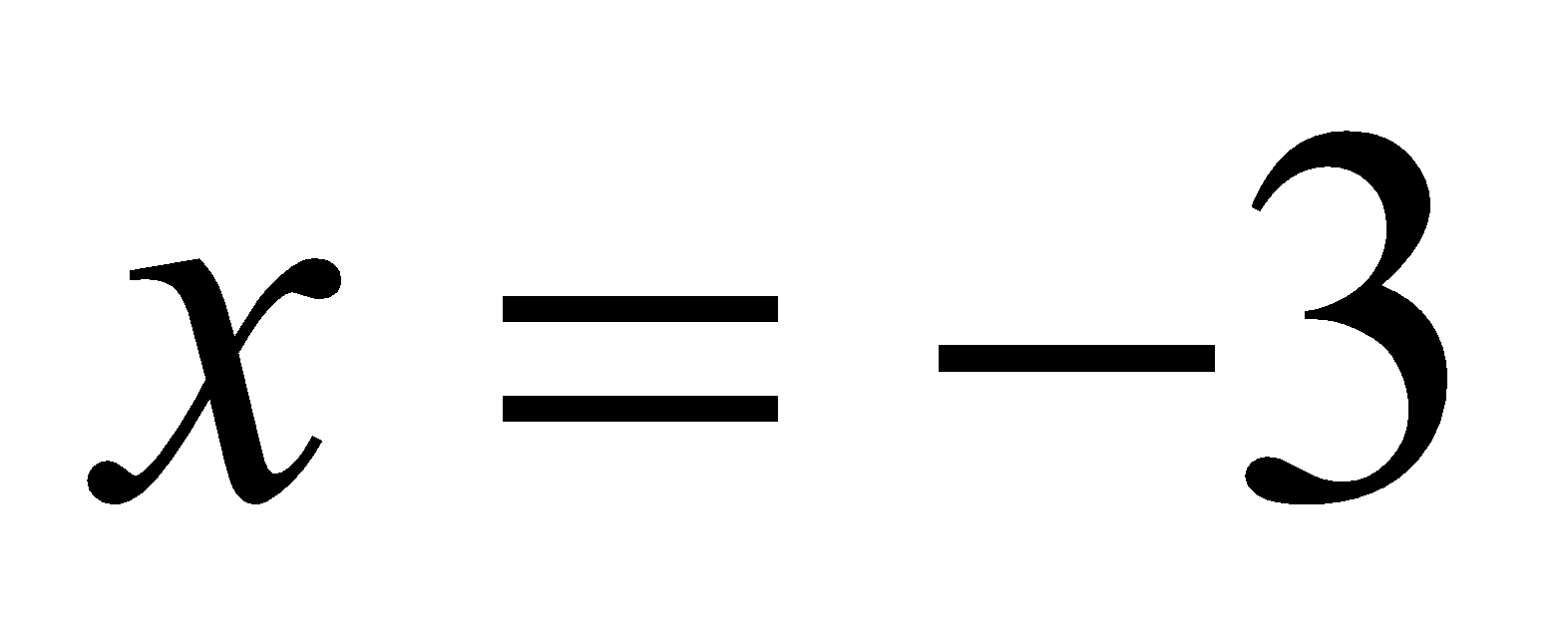 由等量公理來解上述二次方程式，一方面等量公理較自然，另一方面討論解的性質，再來解方程式是邏輯推理很重要的訓練。若則或，雖然這個性質非常明白不需加以說明。但若能以簡潔的邏輯推理來加以說明，也是國中數學教育的重點。這個性質也可用等量公理來說明。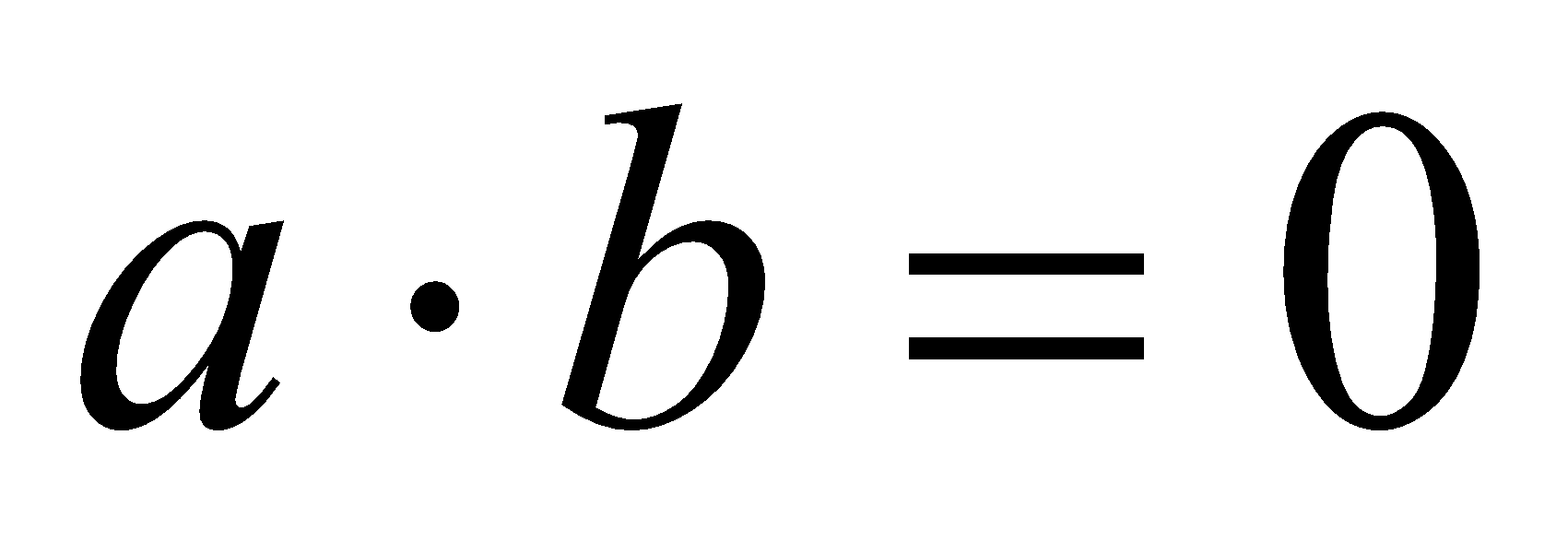 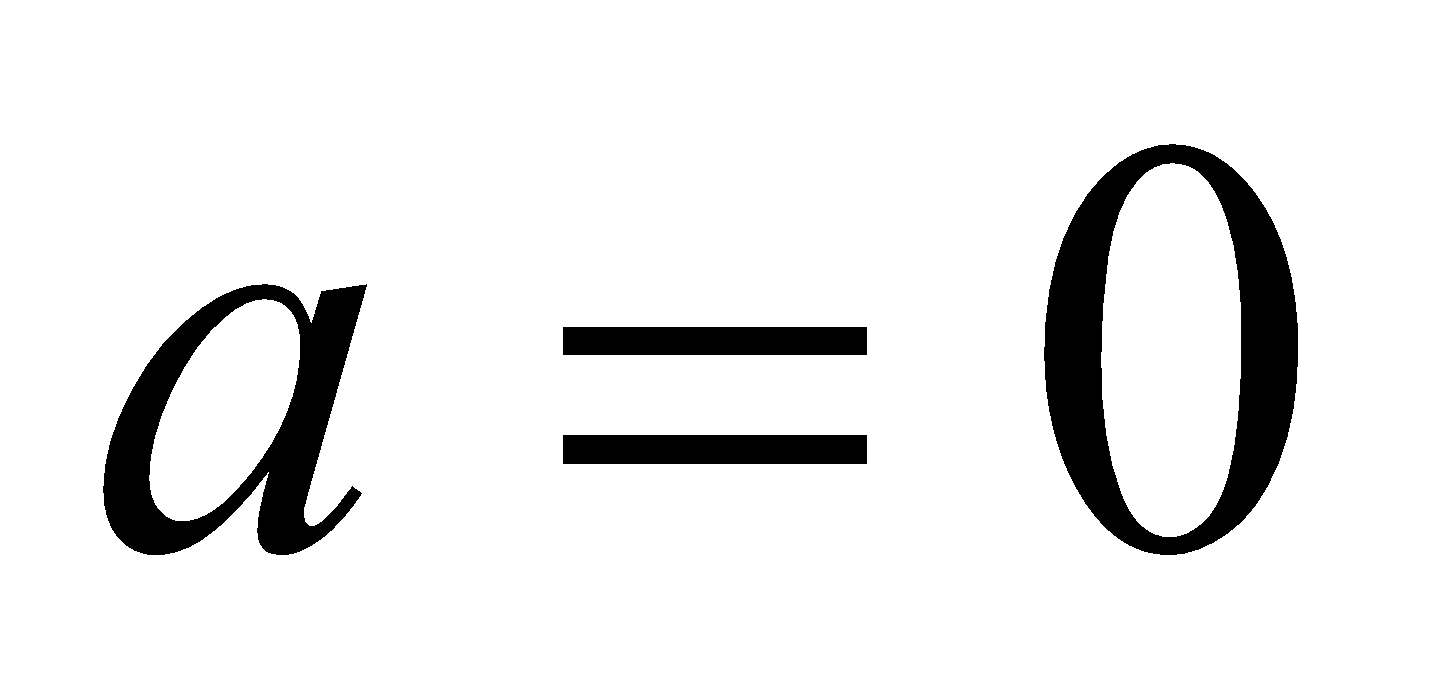 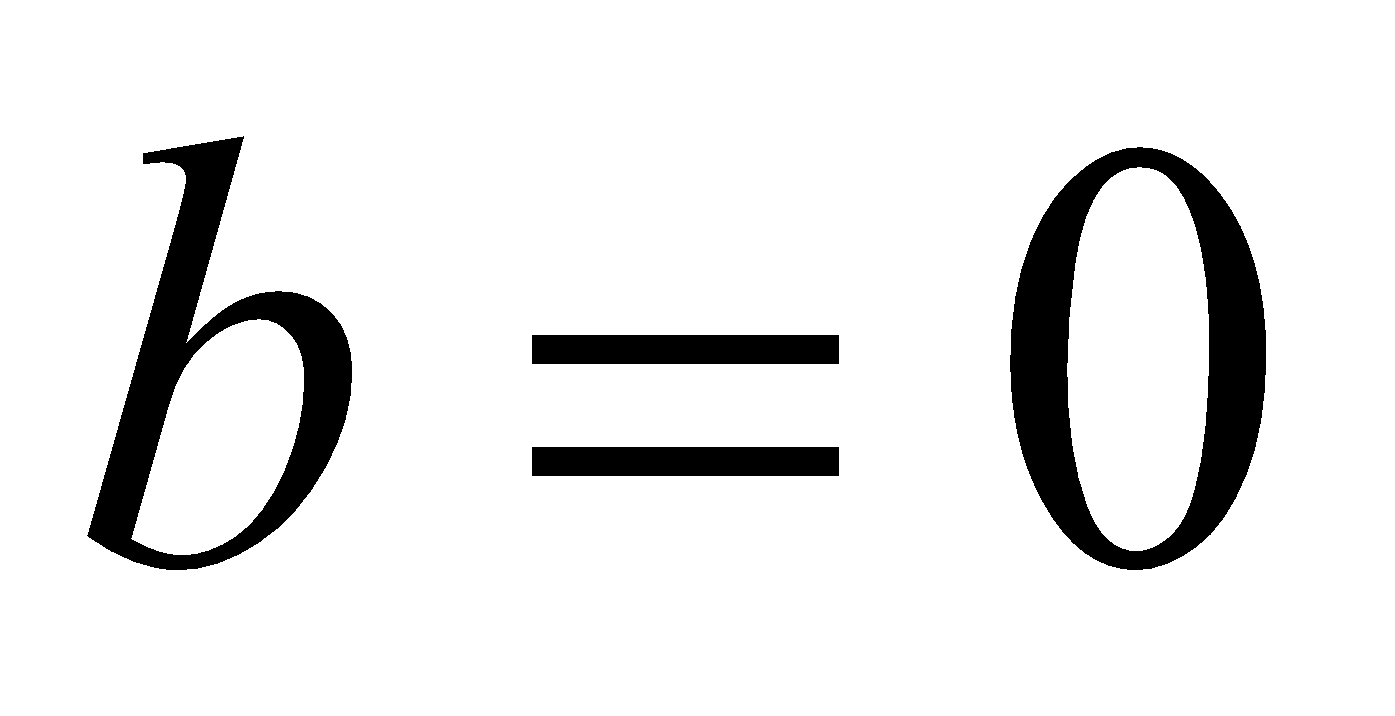 用因式分解能解一元二次方程式，就是用到等量公理。這一點應讓學生明瞭。以提出公因式、乘法公式的方法解一元二次方程式。例如：解一元二次方程式時，提出公因式後，得，因此或，也就是說或。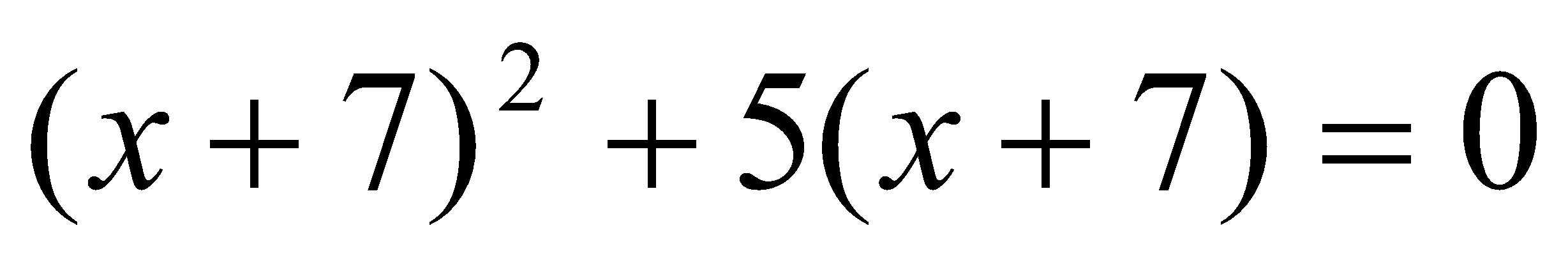 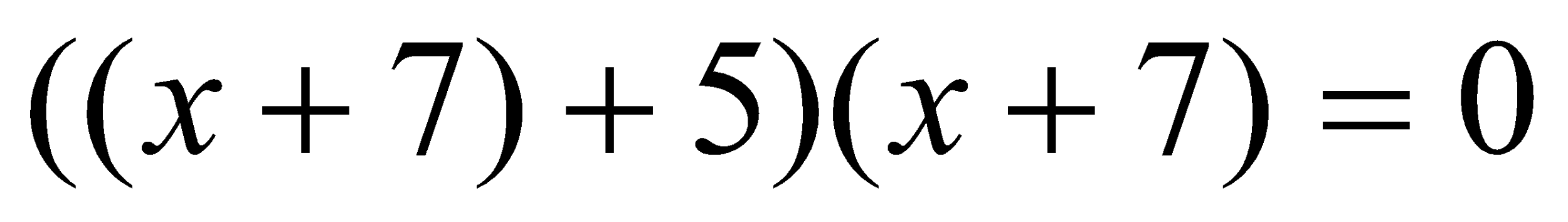 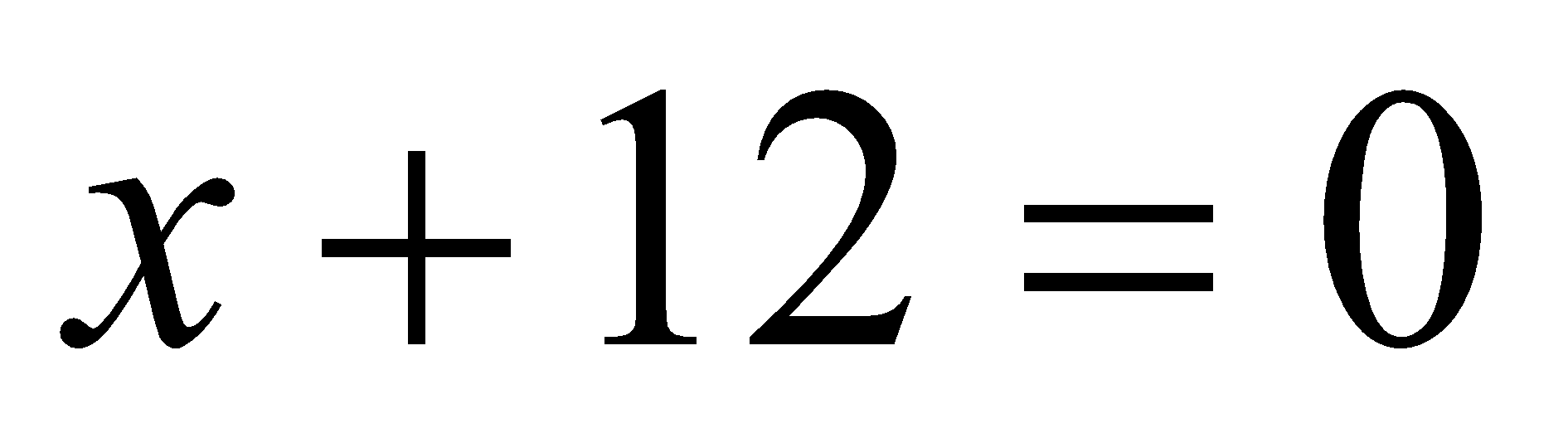 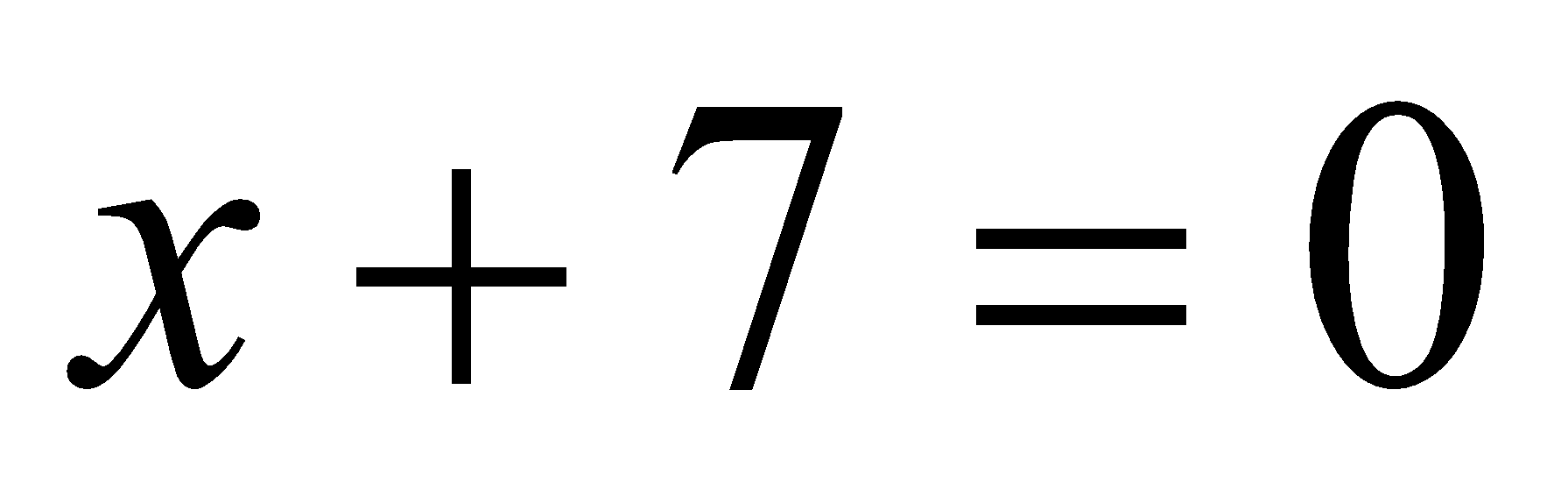 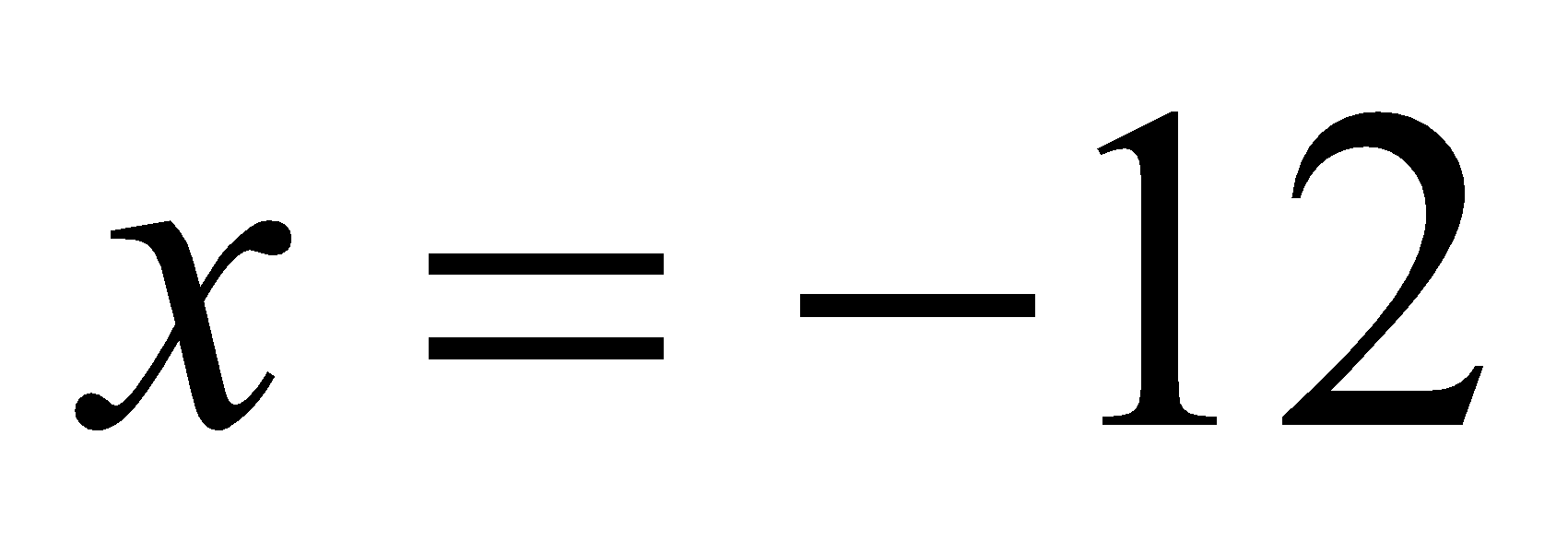 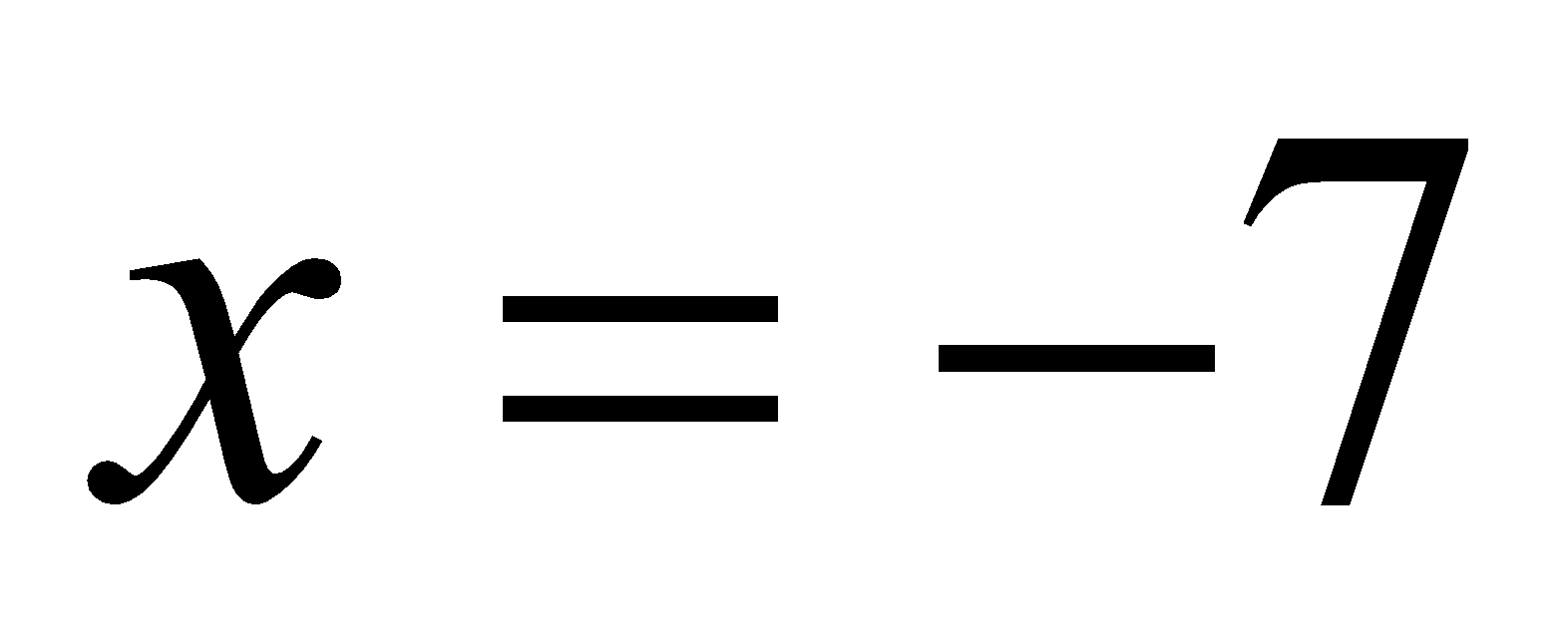 例如：解一元二次方程式時，利用乘法公式，得，因此，也就是說。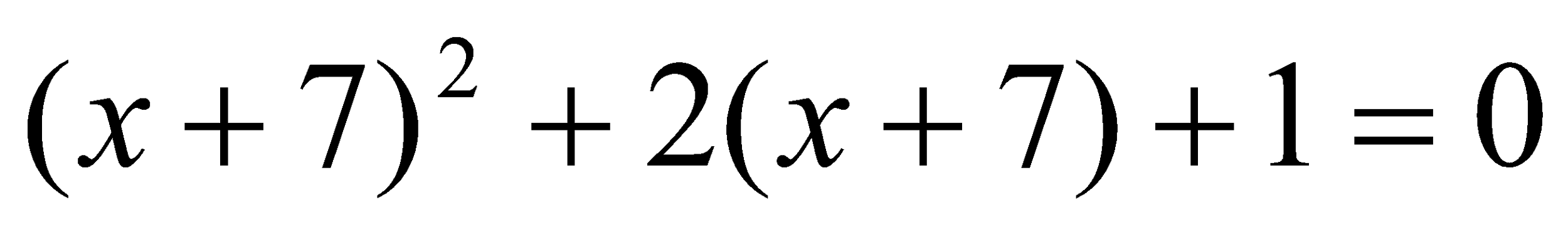 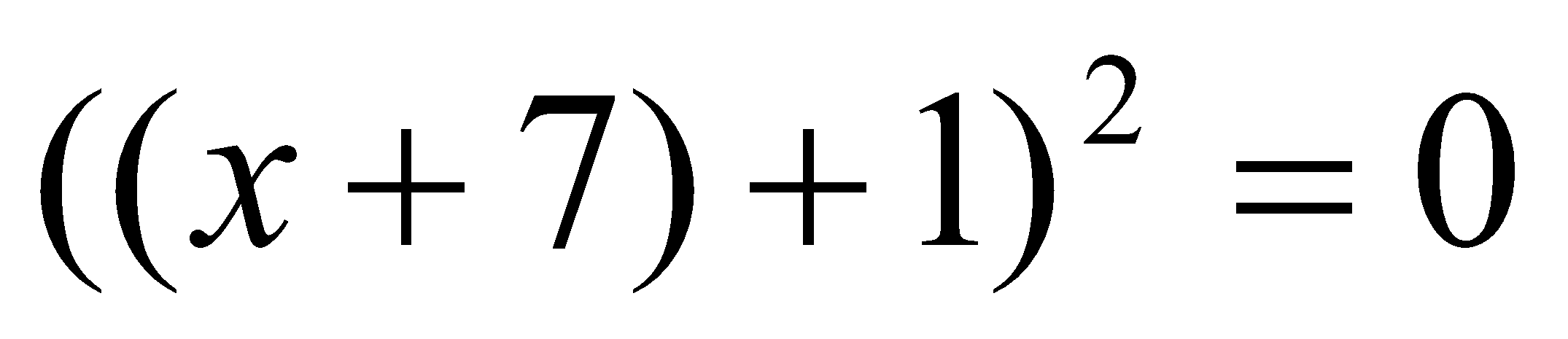 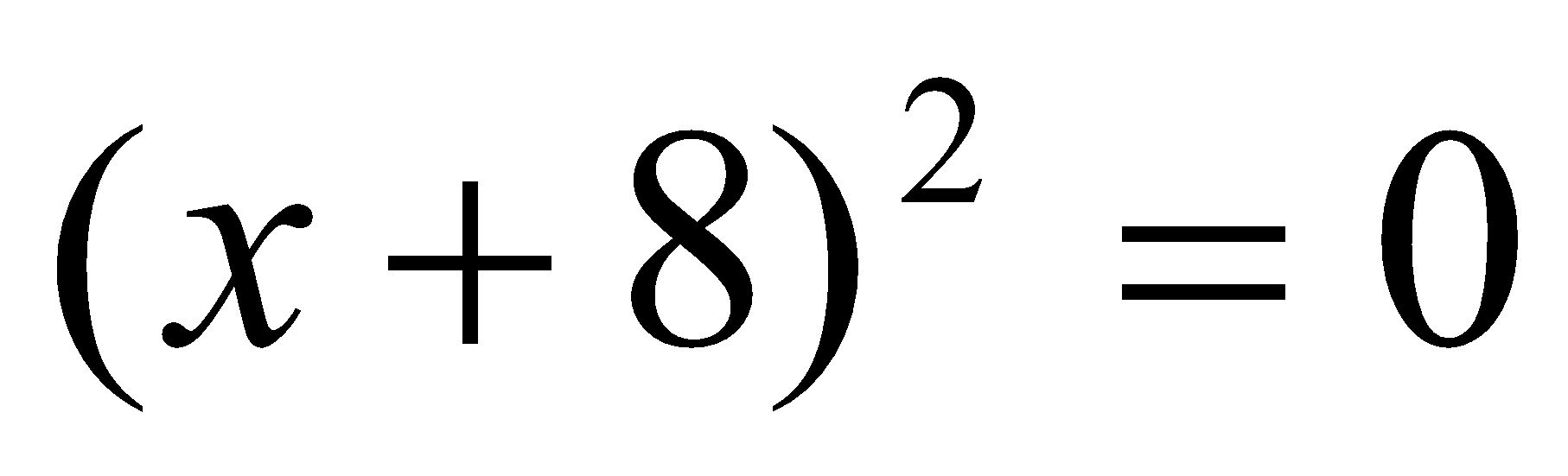 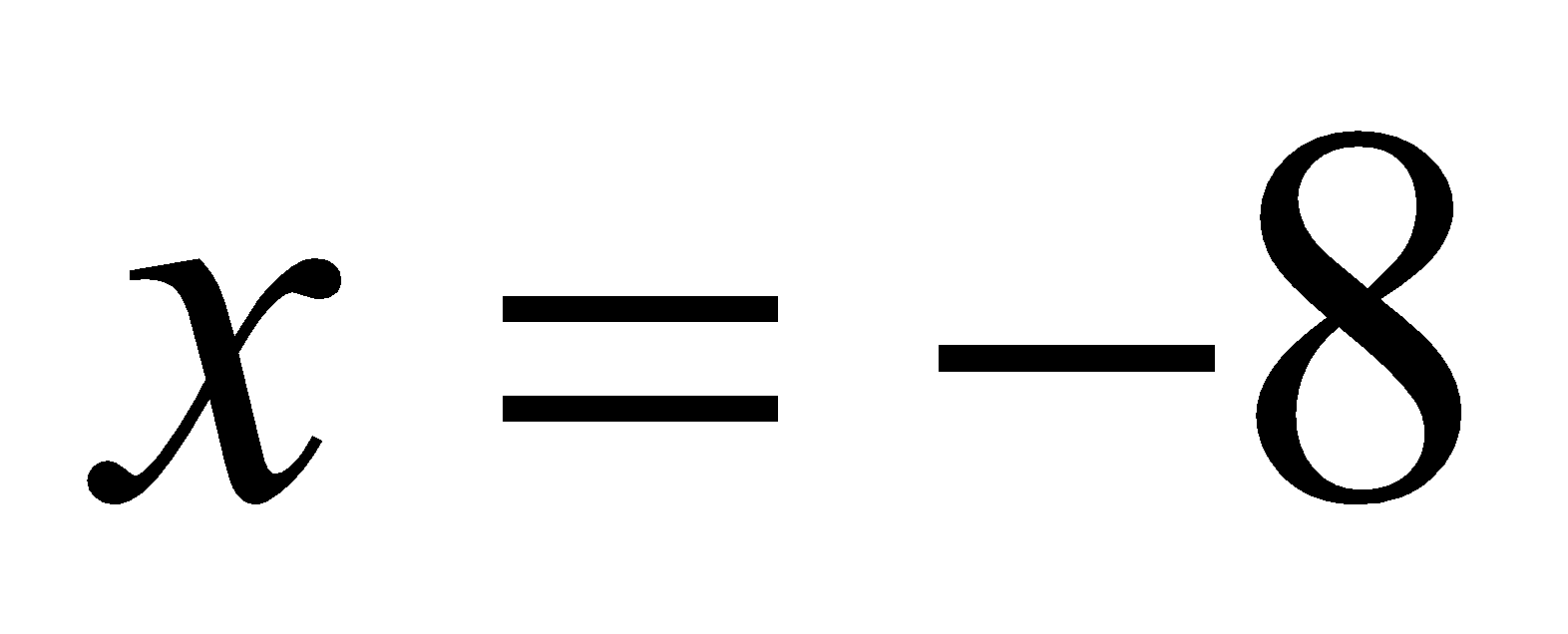 例如：解一元二次方程式時，利用乘法公式，得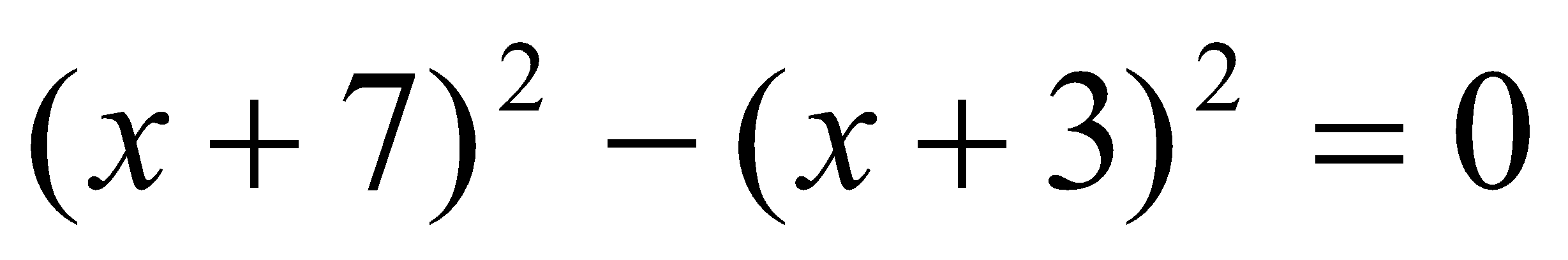 ，因此，也就是說。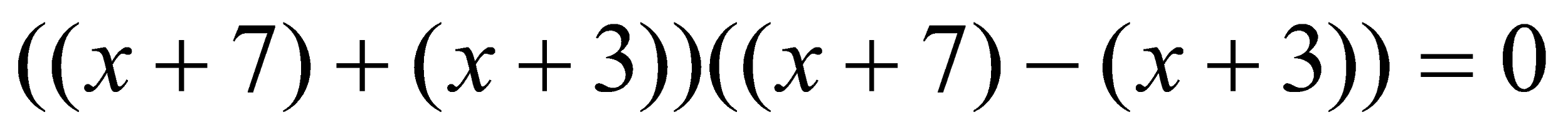 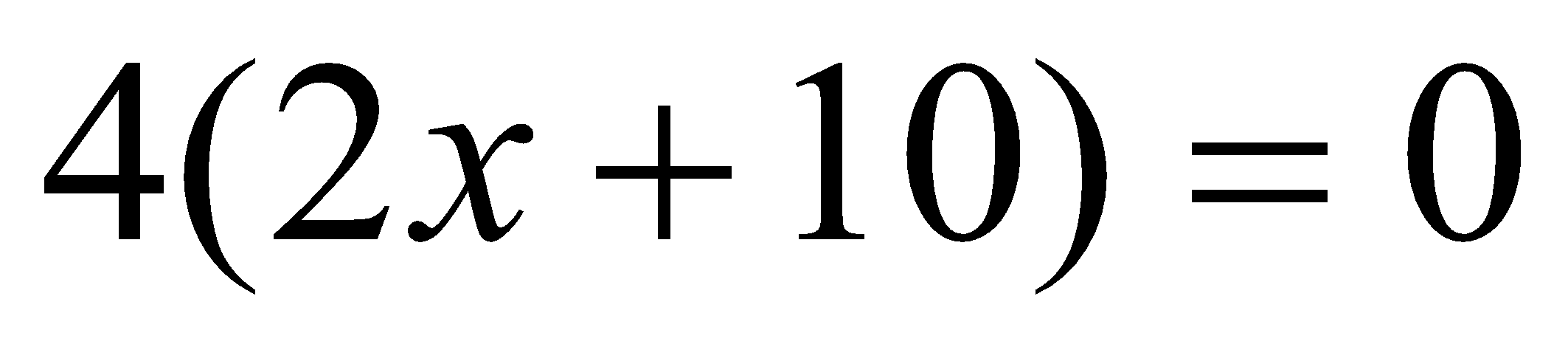 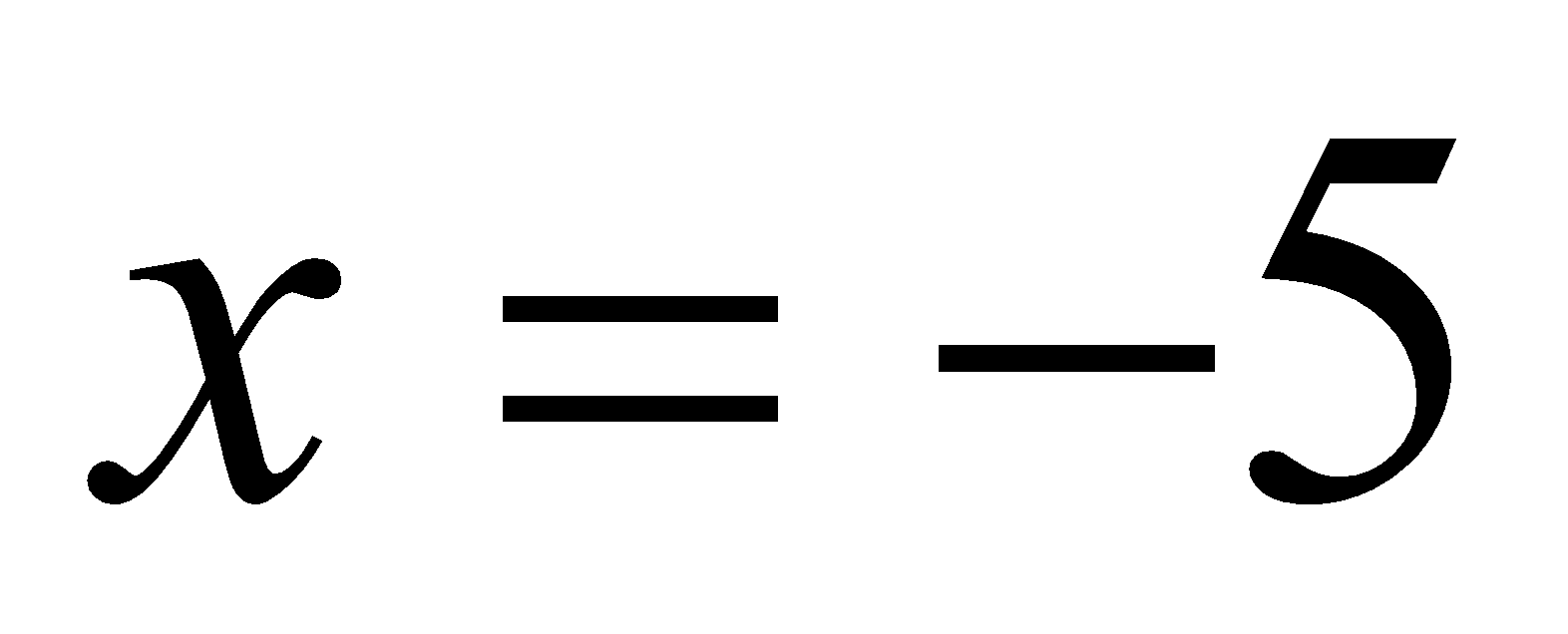 以十字交乘法解一元二次方程式。國中階段可以用二次方程式的解來解分式方程，但須在具體情境下，例如：列式後，要求分式方程之解時，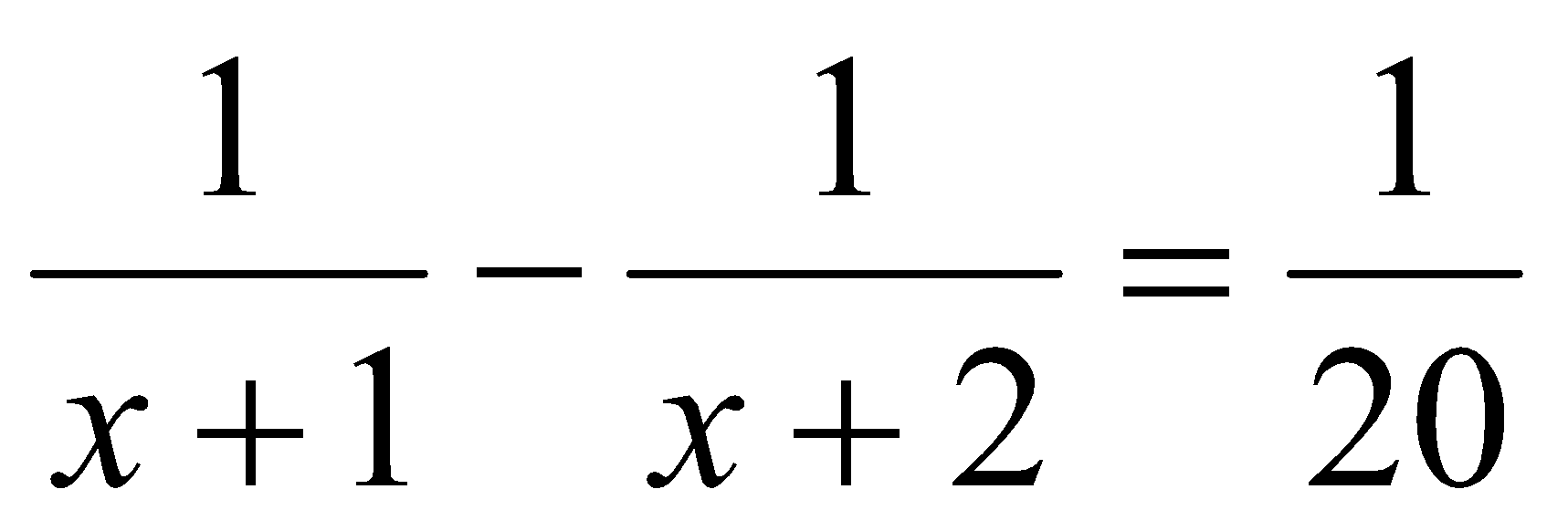 合併項得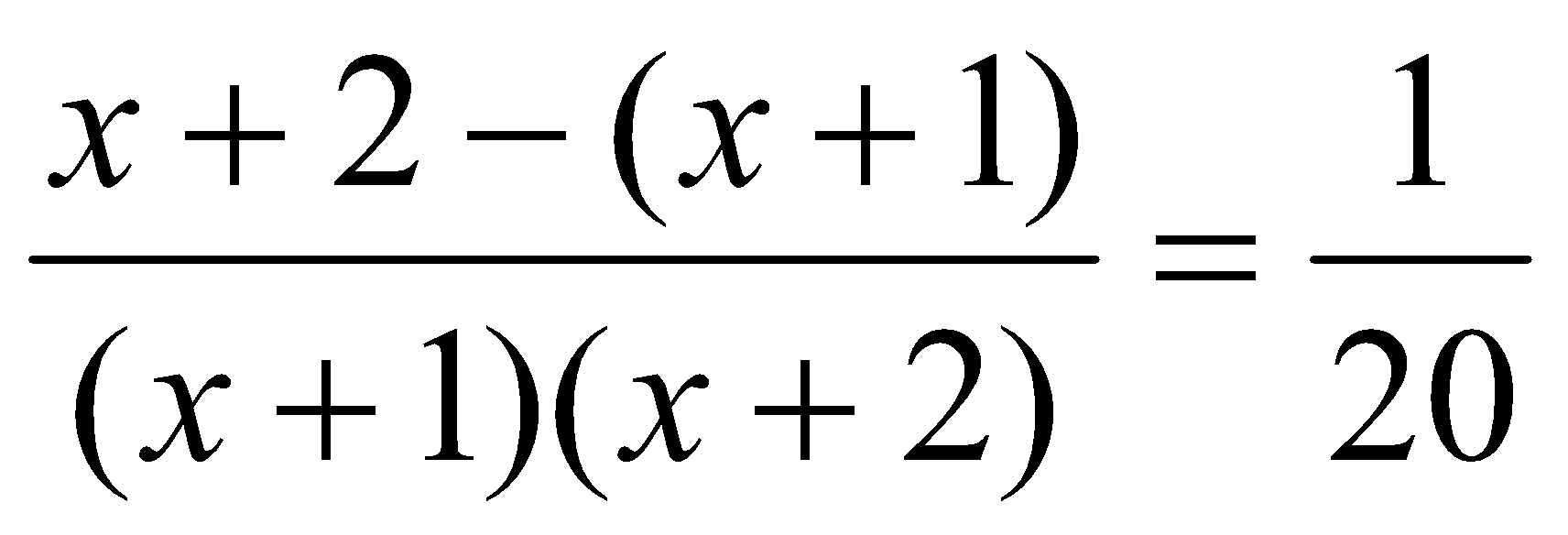 即           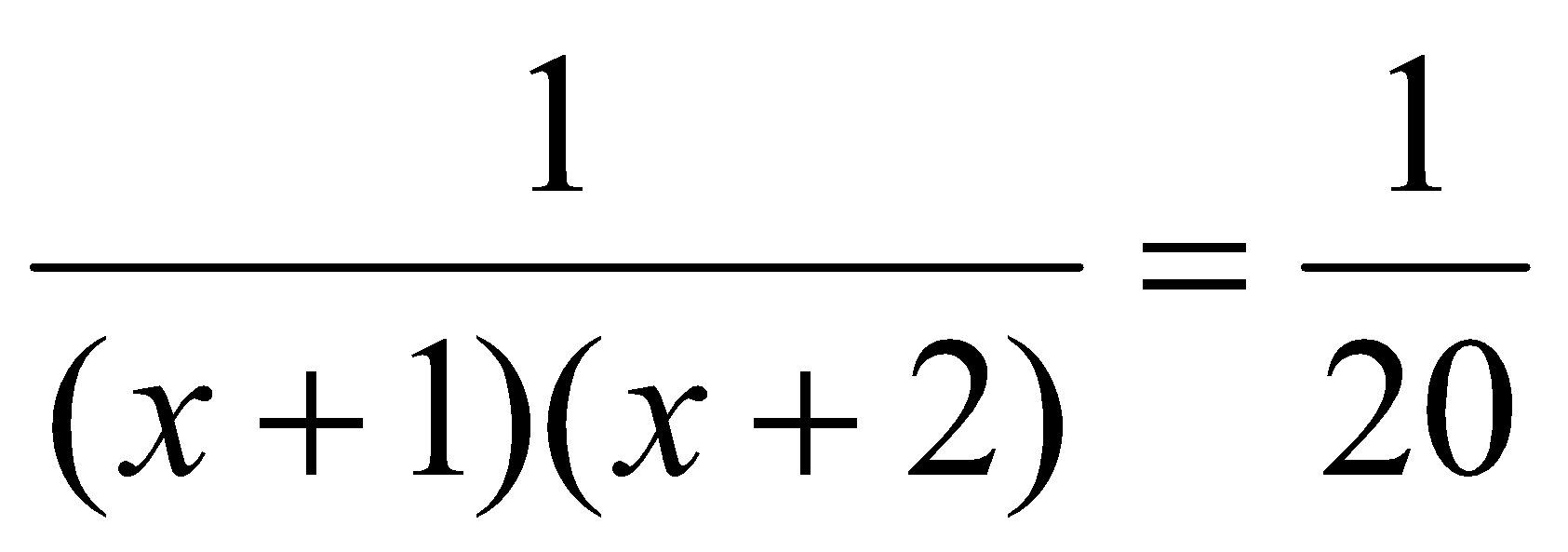 得           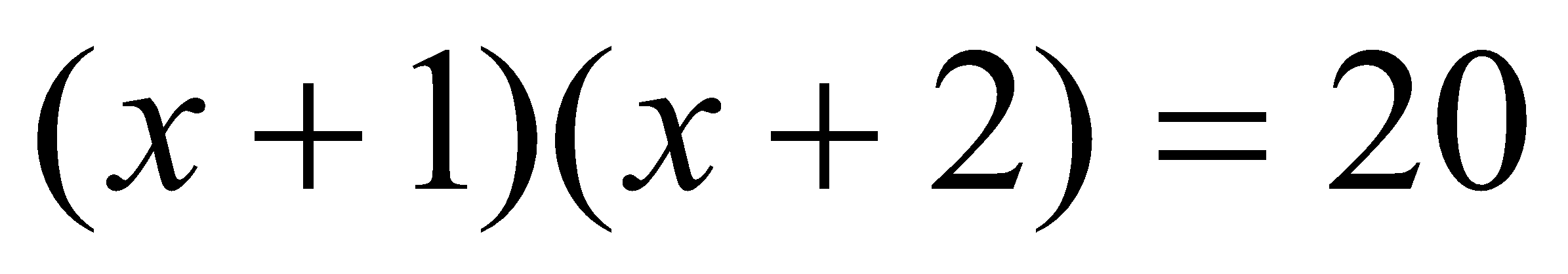 解得        、－6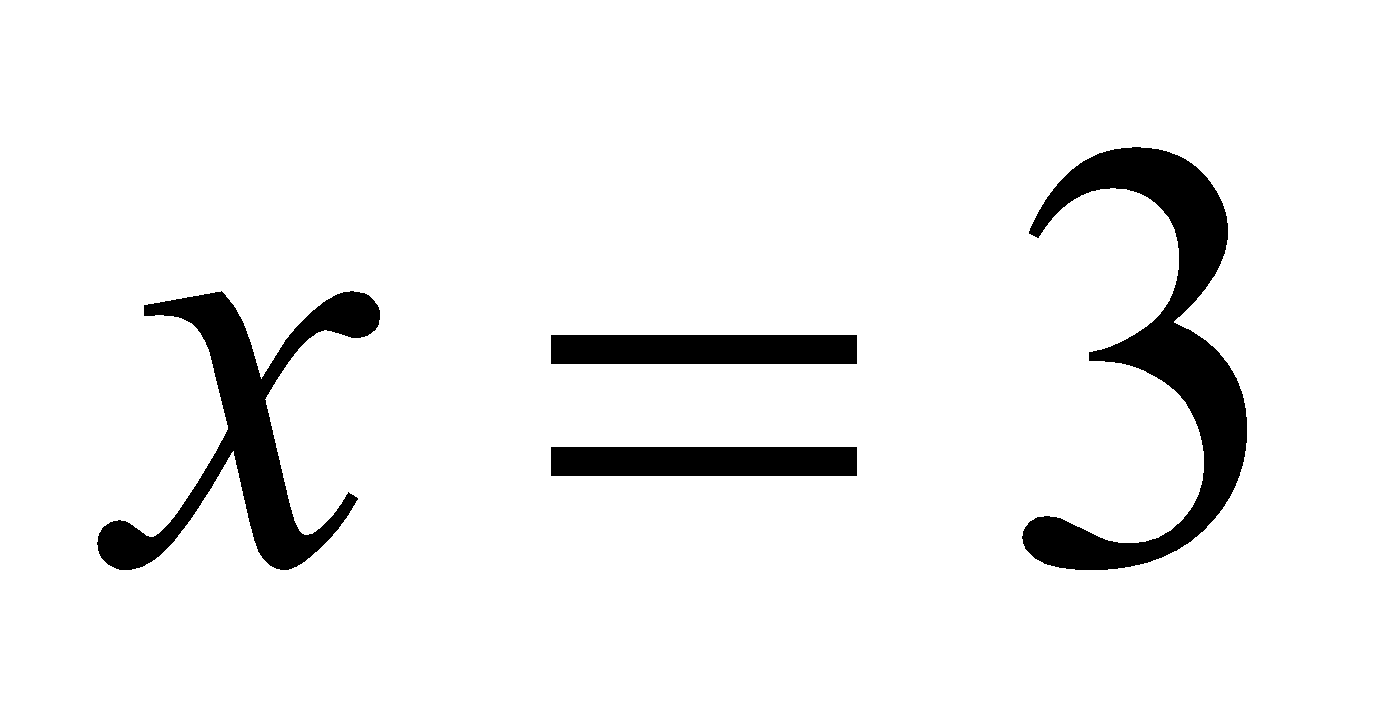 注意要驗算作為分母的＋1、＋2是否會為0。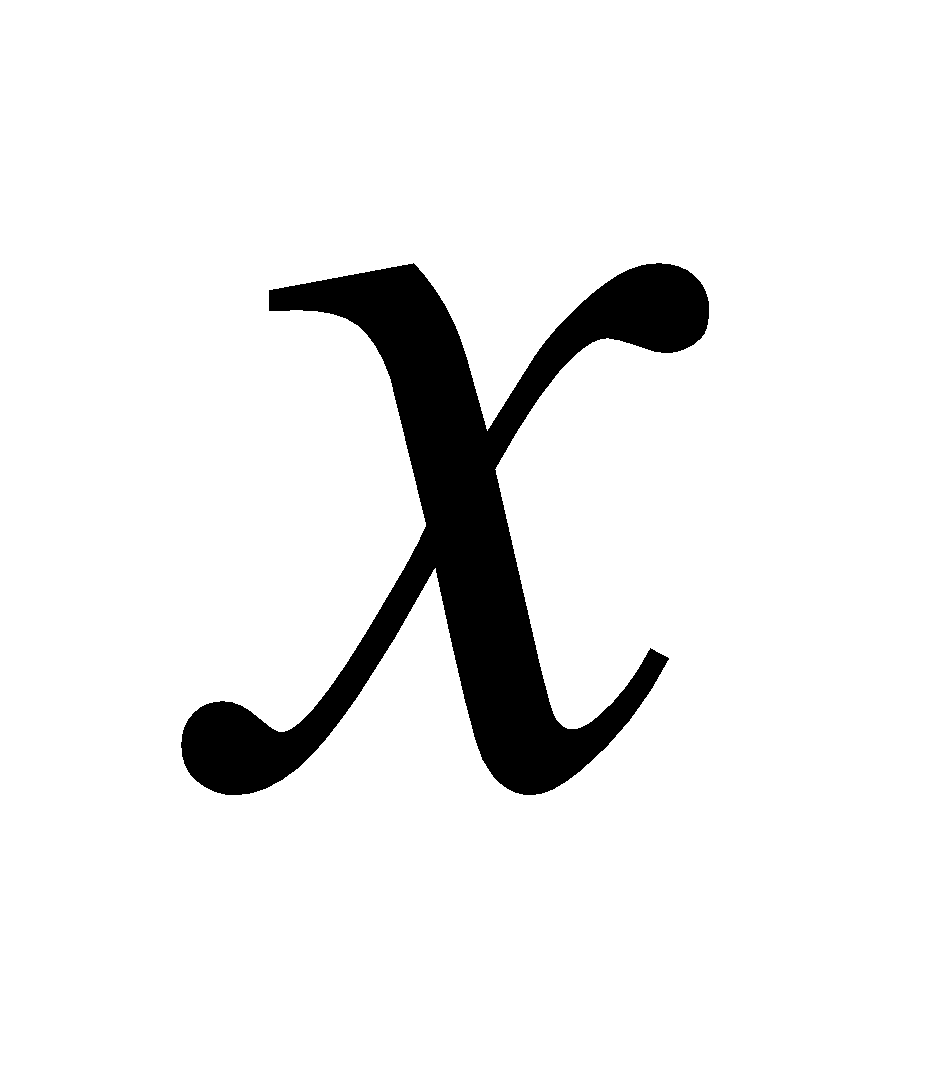 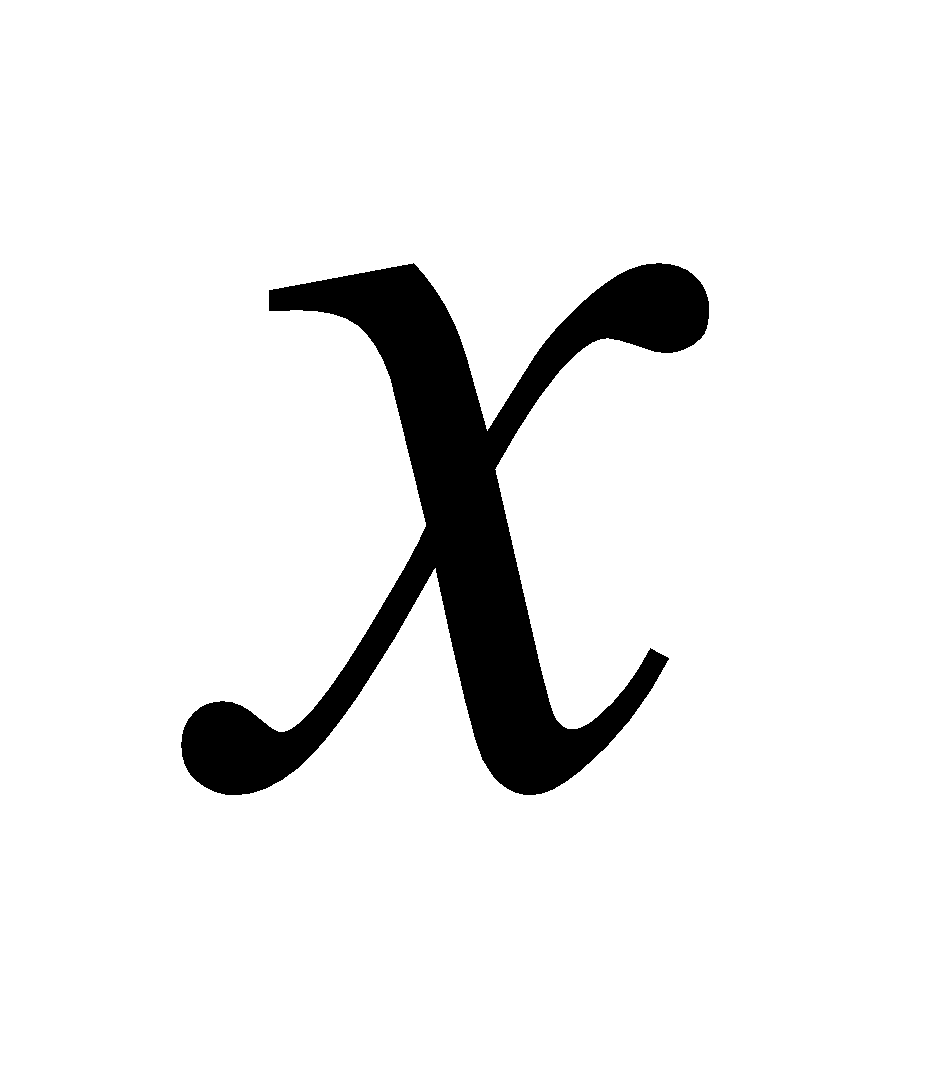 學習單-1班級：                                座號：                                       姓名：                                     一、請求出下列各一元二次方程式的解：二、請利用提供因式法解下列一元二次方程式：三、請利用乘法公式解一元二次方程式：四、請利用十字交乘法解一元二次方程式：學習單-2班級：                                座號：                                       姓名：                                     一、請求出下列各一元二次方程式的解：二、請利用提供因式法解下列一元二次方程式：三、請利用乘法公式解一元二次方程式：四、請利用十字交乘法解一元二次方程式：學習單-3班級：                                座號：                                       姓名：                                     一、請利用提供因式法解下列一元二次方程式：二、請利用乘法公式解一元二次方程式：三、請利用十字交乘法解一元二次方程式：.8-a-10能利用因式分解來解一元二次方程式。A-4-16能力指標下修建議教學影片協作設計人8-a-10提公因式解一元二次方程式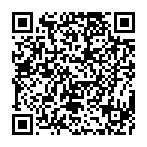 十字交乘解一元二次方程式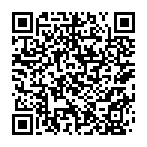 乘法公式解一元二次方程式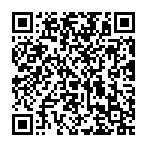 瑞穗國中 張依庭1.2.1.2.1.2.1.2.3.4.1.2.1.2.1.2.1.2.3.4.1.2.1.2.1.2.3.4.5.6.